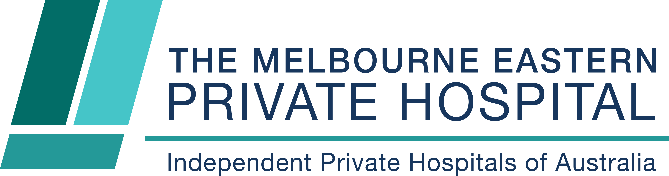 Ph. (03) 9720-3388	Fax: (03) 9720-5047PATIENT DETAILS:REFERRAL DETAILS:CLINICAL DETAILS:Admissions ManagerPh. (03) 9720-3388	Fax: (03) 9720-5047CLINICAL DETAILS (CONT’D):MRNVMOVMOVMO  SurnameGiven NamesAddressPh:Ph:Ph:Ph:GenderAgeDOBDOB(Please enter information or affix patient label)(Please enter information or affix patient label)(Please enter information or affix patient label)(Please enter information or affix patient label)(Please enter information or affix patient label)(Please enter information or affix patient label)(Please enter information or affix patient label)PROGRAM: MEDICAL INPATIENT REHABILITATION HEART WELLNESS OUTPATIENT DAY ONLY REHABILITATIONPatient’s Name: _____________________________________________Patient’s Name: _____________________________________________Patient’s Name: _____________________________________________DOB: _______________________Sex:   Male    FemaleMarital Status: _______________Marital Status: _______________Religion: ____________________Address: __________________________________________________________________________________Address: __________________________________________________________________________________Address: __________________________________________________________________________________Address: __________________________________________________________________________________Telephone: ___________________Mobile: _____________________Mobile: _____________________Country of Birth: ______________Next of Kin: __________________Relationship: _________________Relationship: _________________Telephone: __________________Medicare No: ________________________________Medicare No: ________________________________Expiry Date: _________________________________Expiry Date: _________________________________DVA No: ____________________________________DVA No: ____________________________________Pension No + Expiry Date: ______________________Pension No + Expiry Date: ______________________Private Health Fund:___________________________ Private Health Fund:___________________________ Membership No: _____________________________Membership No: _____________________________Ambulance Membership No: Yes    No    WC/TAC Insurance Co: _________________________Ambulance Membership No: Yes    No    WC/TAC Insurance Co: _________________________Claim No: ___________________________________Claim No: ___________________________________Case Manager: _______________________________Case Manager: _______________________________Telephone: __________________________________Telephone: __________________________________Case Manager Email: ________________________________________________________________________Case Manager Email: ________________________________________________________________________Case Manager Email: ________________________________________________________________________Case Manager Email: ________________________________________________________________________Expected Date of Admission to TMEPH: __________________________Expected Date of Admission to TMEPH: __________________________Expected Date of Admission to TMEPH: __________________________Expected Date of Admission to TMEPH: __________________________Expected Date of Admission to TMEPH: __________________________Expected Date of Admission to TMEPH: __________________________Date of Referral: ______________Date of Referral: ______________Person Referring: _____________________________Person Referring: _____________________________Person Referring: _____________________________Expected Length of Stay: _______________________Expected Length of Stay: _______________________Expected Length of Stay: _______________________Expected Length of Stay: _______________________Expected Length of Stay: _______________________Referring from:  HomeReferring from:  HomeReferring from:  HomeReferring GP: ________________________________Referring GP: ________________________________Referring GP: ________________________________Referring GP: ________________________________Referring GP: ________________________________GP Address: _______________________________________________________________________________GP Address: _______________________________________________________________________________GP Address: _______________________________________________________________________________GP Address: _______________________________________________________________________________GP Address: _______________________________________________________________________________GP Address: _______________________________________________________________________________GP Address: _______________________________________________________________________________GP Address: _______________________________________________________________________________Telephone: __________________________________Telephone: __________________________________Telephone: __________________________________Fax: ________________________________________Fax: ________________________________________Fax: ________________________________________Fax: ________________________________________Fax: ________________________________________Referring Hospital: _____________Ward: ______________________Ward: ______________________Ward: ______________________Ward: ______________________Ward: ______________________Telephone: __________________Telephone: __________________Original Date of Admission: _____________________Original Date of Admission: _____________________Original Date of Admission: _____________________Prev Hospital if any: ___________________________Prev Hospital if any: ___________________________Prev Hospital if any: ___________________________Prev Hospital if any: ___________________________Prev Hospital if any: ___________________________Referring Specialist & Provider No: _______________Referring Specialist & Provider No: _______________Referring Specialist & Provider No: _______________Telephone: __________________________________Telephone: __________________________________Telephone: __________________________________Telephone: __________________________________Telephone: __________________________________Specialist Rooms Address: ____________________________________________________________________Specialist Rooms Address: ____________________________________________________________________Specialist Rooms Address: ____________________________________________________________________Specialist Rooms Address: ____________________________________________________________________Specialist Rooms Address: ____________________________________________________________________Specialist Rooms Address: ____________________________________________________________________Specialist Rooms Address: ____________________________________________________________________Specialist Rooms Address: ____________________________________________________________________Multi Resist Organism Status:  Yes Multi Resist Organism Status:  Yes  No MRSA VRE VRE VRE ESBL  Other: ___________________________________  Other: ___________________________________  Other: ___________________________________Date of Swabs: _______________________________Date of Swabs: _______________________________Date of Swabs: _______________________________Date of Swabs: _______________________________Date of Swabs: _______________________________Has the ward had any gastro / flu in the past 4 days:  Yes      NoHas the ward had any gastro / flu in the past 4 days:  Yes      NoHas the ward had any gastro / flu in the past 4 days:  Yes      NoHas the ward had any gastro / flu in the past 4 days:  Yes      NoHas the ward had any gastro / flu in the past 4 days:  Yes      NoPatient affected:  Yes      NoPatient affected:  Yes      NoPatient affected:  Yes      NoCOVID SWAB:  Yes  NoPreferred Doctor/Rehab Specialist: ____________________________________________________________COVID SWAB:  Yes  NoPreferred Doctor/Rehab Specialist: ____________________________________________________________COVID SWAB:  Yes  NoPreferred Doctor/Rehab Specialist: ____________________________________________________________COVID SWAB:  Yes  NoPreferred Doctor/Rehab Specialist: ____________________________________________________________COVID SWAB:  Yes  NoPreferred Doctor/Rehab Specialist: ____________________________________________________________COVID SWAB:  Yes  NoPreferred Doctor/Rehab Specialist: ____________________________________________________________COVID SWAB:  Yes  NoPreferred Doctor/Rehab Specialist: ____________________________________________________________COVID SWAB:  Yes  NoPreferred Doctor/Rehab Specialist: ____________________________________________________________Diagnosis/Operation: ___________________________________Diagnosis/Operation: ___________________________________Diagnosis/Operation: ___________________________________Diagnosis/Operation: ___________________________________Diagnosis/Operation: ___________________________________Diagnosis/Operation: ___________________________________Diagnosis/Operation: ___________________________________Operation Date: _____________________Operation Date: _____________________Operation Date: _____________________Operation Date: _____________________Operation Date: _____________________Relevant History: ____________________________________________________________________________Relevant History: ____________________________________________________________________________Relevant History: ____________________________________________________________________________Relevant History: ____________________________________________________________________________Relevant History: ____________________________________________________________________________Relevant History: ____________________________________________________________________________Relevant History: ____________________________________________________________________________Relevant History: ____________________________________________________________________________Relevant History: ____________________________________________________________________________Relevant History: ____________________________________________________________________________Relevant History: ____________________________________________________________________________Relevant History: ____________________________________________________________________________________________________________________________________________________________________________________________________________________________________________________________________________________________________________________________________________________________________________________________________________________________________________________________________________________________________________________________________________________________________________________________________________________________________________________________________________________________________________________________________________________________________________________________________________________________________________________________________________________________________________________________________________________________________________________________________________________________________________________________________________________________________________________________________________________________________________________________________Current Medications: _________________________________________________________________________Current Medications: _________________________________________________________________________Current Medications: _________________________________________________________________________Current Medications: _________________________________________________________________________Current Medications: _________________________________________________________________________Current Medications: _________________________________________________________________________Current Medications: _________________________________________________________________________Current Medications: _________________________________________________________________________Current Medications: _________________________________________________________________________Current Medications: _________________________________________________________________________Current Medications: _________________________________________________________________________Current Medications: _________________________________________________________________________________________________________________________________________________________________________________________________________________________________________________________________________________________________________________________________________________Allergies: ____________________________________Allergies: ____________________________________Allergies: ____________________________________Allergies: ____________________________________Allergies: ____________________________________Allergies: ____________________________________Cognitive Status:Cognitive Status:Cognitive Status:Cognitive Status: Alert Alert Orientated Orientated Co-operative Co-operative Co-operative Confused Dementia Dementia Absconding Risk Absconding Risk Absconding Risk Absconding Risk Absconding Risk AggressionMedical Requirements:Medical Requirements:Medical Requirements:Medical Requirements: O2 O2 IV IV CVC CVC CVC PICCTransfers: Hoist Hoist Hoist Assist ______ person(s) Assist ______ person(s) Assist ______ person(s) Assist ______ person(s) Supervision Supervision Supervision IndependentMobility:Mobility: Immobile Immobile Immobile Wheelchair Wheelchair FASF FASF FASF 4WW / LRF 4WW / LRF 2WW / PUF 2WW / PUF 2WW / PUF Stick / Crutches Stick / Crutches No Aids No Aids No Aids Independent IndependentWeight Bearing Status:Weight Bearing Status:Weight Bearing Status: FWB FWB FWB WBAT WBAT WBAT Protected WBAT Protected WBAT Protected WBAT PWB: ___________ % PWB: ___________ % PWB: ___________ % TWB TWB TWB NWB (for _____ wks) NWB (for _____ wks) NWB (for _____ wks)MRNVMOVMOVMO  SurnameGiven NamesAddressPh:Ph:Ph:Ph:GenderAgeDOBDOB(Please enter information or affix patient label)(Please enter information or affix patient label)(Please enter information or affix patient label)(Please enter information or affix patient label)(Please enter information or affix patient label)(Please enter information or affix patient label)(Please enter information or affix patient label)ADL’s:ADL’s: Independent Independent Independent Independent Independent Supervision Supervision Supervision Supervision Supervision Moderate Assist Moderate Assist Moderate Assist Moderate Assist Moderate Assist Minimal Assist Minimal Assist Full Assist Full Assist Full Assist Full Assist Full Assist Aids: _____________________________________________ Aids: _____________________________________________ Aids: _____________________________________________ Aids: _____________________________________________ Aids: _____________________________________________ Aids: _____________________________________________ Aids: _____________________________________________ Aids: _____________________________________________ Aids: _____________________________________________ Aids: _____________________________________________ Aids: _____________________________________________ Aids: _____________________________________________Continence:Continence:Continence:Continence: Continent Continent Continent Continent Continent Incontinent Urine Incontinent Urine Incontinent Urine Incontinent Urine Incontinent Urine Incontinent Urine Incontinent Faeces Incontinent Faeces Incontinent Faeces Incontinent Faeces SPC SPC SPC SPC SPC IDC IDC IDC IDC IDC IDC Colostomy Colostomy Colostomy ColostomyFeeding: Self Self Self Self Self Assist Assist Assist Assist Assist Assist Assist NGT NGT NGT NGT NGT PEG Nutrition: Diabetic Diabetic Diabetic Diabetic Diabetic Supplements: _______________________________________ Supplements: _______________________________________ Supplements: _______________________________________ Supplements: _______________________________________ Supplements: _______________________________________ Supplements: _______________________________________ Supplements: _______________________________________ Supplements: _______________________________________ Supplements: _______________________________________ Supplements: _______________________________________ Supplements: _______________________________________ Supplements: _______________________________________ Supplements: _______________________________________ Diet: (Fluid restrictions, FODMAP)___________________________________________  Diet: (Fluid restrictions, FODMAP)___________________________________________  Diet: (Fluid restrictions, FODMAP)___________________________________________  Diet: (Fluid restrictions, FODMAP)___________________________________________  Diet: (Fluid restrictions, FODMAP)___________________________________________  Diet: (Fluid restrictions, FODMAP)___________________________________________  Diet: (Fluid restrictions, FODMAP)___________________________________________  Diet: (Fluid restrictions, FODMAP)___________________________________________  Diet: (Fluid restrictions, FODMAP)___________________________________________  Diet: (Fluid restrictions, FODMAP)___________________________________________  Diet: (Fluid restrictions, FODMAP)___________________________________________  Diet: (Fluid restrictions, FODMAP)___________________________________________  Diet: (Fluid restrictions, FODMAP)___________________________________________  Diet: (Fluid restrictions, FODMAP)___________________________________________  Diet: (Fluid restrictions, FODMAP)___________________________________________  Diet: (Fluid restrictions, FODMAP)___________________________________________  Diet: (Fluid restrictions, FODMAP)___________________________________________  Diet: (Fluid restrictions, FODMAP)___________________________________________ Skin Integrity: Intact Intact Intact Intact Intact Wound Wound Wound Wound Wound Wound Wound Pressure Areas Pressure Areas Pressure Areas Pressure Areas Pressure Areas Ulcers Type of Dressing: _________________ Type of Dressing: _________________ Type of Dressing: _________________ Type of Dressing: _________________ Type of Dressing: _________________ Type of Dressing: _________________ Type of Dressing: _________________ Type of Dressing: _________________ Type of Dressing: _________________ Type of Dressing: _________________ Type of Dressing: _________________ Type of Dressing: _________________Frequency: ________________________Frequency: ________________________Frequency: ________________________Frequency: ________________________Frequency: ________________________Frequency: ________________________Physical:	 Weight (kgs): ____________ Weight (kgs): ____________ Weight (kgs): ____________ Weight (kgs): ____________ Weight (kgs): ____________ Weight (kgs): ____________ Weight (kgs): ____________ Weight (kgs): ____________ Weight (kgs): ____________Hb: _________Hb: _________Hb: _________Hb: _________Date last taken: ______________Date last taken: ______________Date last taken: ______________Date last taken: ______________Date last taken: ______________Specialist Equipment:Specialist Equipment:Specialist Equipment:Specialist Equipment:Specialist Equipment: Yes Yes Yes No No NoIf yes, equipment: _____________________If yes, equipment: _____________________If yes, equipment: _____________________If yes, equipment: _____________________If yes, equipment: _____________________If yes, equipment: _____________________If yes, equipment: _____________________If yes, equipment: _____________________Social Situation: Home Home Home Home Home Self-Care Unit Self-Care Unit Self-Care Unit Self-Care Unit Self-Care Unit Self-Care Unit Self-Care Unit Hostel Hostel Hostel Hostel Hostel Nursing HomePre-Admission Support:Pre-Admission Support:Pre-Admission Support: Self Self Self Self Self Self Self Live in Spouse/Carer Live in Spouse/Carer Live in Spouse/Carer Live in Spouse/Carer Live in Spouse/Carer Live in Spouse/Carer Community Service Community Service Community Service Non Live in Care Non Live in Care Non Live in Care Non Live in Care Non Live in Care Non Live in Care Non Live in CareRehabilitation Goals:Rehabilitation Goals:Rehabilitation Goals:1._________________________________________________________________1._________________________________________________________________1._________________________________________________________________1._________________________________________________________________1._________________________________________________________________1._________________________________________________________________1._________________________________________________________________1._________________________________________________________________1._________________________________________________________________1._________________________________________________________________1._________________________________________________________________1._________________________________________________________________1._________________________________________________________________1._________________________________________________________________1._________________________________________________________________1._________________________________________________________________2._________________________________________________________________2._________________________________________________________________2._________________________________________________________________2._________________________________________________________________2._________________________________________________________________2._________________________________________________________________2._________________________________________________________________2._________________________________________________________________2._________________________________________________________________2._________________________________________________________________2._________________________________________________________________2._________________________________________________________________2._________________________________________________________________2._________________________________________________________________2._________________________________________________________________2._________________________________________________________________3._________________________________________________________________3._________________________________________________________________3._________________________________________________________________3._________________________________________________________________3._________________________________________________________________3._________________________________________________________________3._________________________________________________________________3._________________________________________________________________3._________________________________________________________________3._________________________________________________________________3._________________________________________________________________3._________________________________________________________________3._________________________________________________________________3._________________________________________________________________3._________________________________________________________________3._________________________________________________________________Other Comments: __________________________________________________________________________Other Comments: __________________________________________________________________________Other Comments: __________________________________________________________________________Other Comments: __________________________________________________________________________Other Comments: __________________________________________________________________________Other Comments: __________________________________________________________________________Other Comments: __________________________________________________________________________Other Comments: __________________________________________________________________________Other Comments: __________________________________________________________________________Other Comments: __________________________________________________________________________Other Comments: __________________________________________________________________________Other Comments: __________________________________________________________________________Other Comments: __________________________________________________________________________Other Comments: __________________________________________________________________________Other Comments: __________________________________________________________________________Other Comments: __________________________________________________________________________Other Comments: __________________________________________________________________________Other Comments: __________________________________________________________________________Other Comments: _____________________________________________________________________________________________________________________________________________________________________________________________________________________________________________________________________________________________________________________________________________________________________________________________________________________________________________________________________________________________________________________________________________________________________________________________________________________________________________________________________________________________________________________________________________________________________________________________________________________________________________________________________________________________________________________________________________________________________________________________________________________________________________________________________________________________________________________________________________________________________________________________________________________________________________________________________________________________________________________________________________________________________________________________________________________________________________________________________________________________________________________________________________________________________________________________________________________________________________________________________________________________________________________________________________________________________________________________________________________________________Please Note:When a patient is transferred to The Melbourne Eastern Private Hospital, please ensure the following accompanies the patient: Appropriate discharge summaries (medical, nursing, allied health, list of medications, etc). Three days of Medication supply Details of follow up appointment(s) Copies of report of relevant investigations (x-rays, pathology).Heart Wellness Patient Referrals MUST include: Most Recent Letter from the Cardiologist Most recent Echocardiogram result Most recent Stress Echocardiogram result if availableThe Melbourne Eastern Private Hospital Office Use Only:The Melbourne Eastern Private Hospital Office Use Only:The Melbourne Eastern Private Hospital Office Use Only:The Melbourne Eastern Private Hospital Office Use Only:The Melbourne Eastern Private Hospital Office Use Only:The Melbourne Eastern Private Hospital Office Use Only:The Melbourne Eastern Private Hospital Office Use Only:Telephone Assessment Conducted:  Yes Yes NoDate: __________________Date: __________________Date: __________________Contact: ___________________________________Contact: ___________________________________Telephone: _________________________________Telephone: _________________________________Telephone: _________________________________Telephone: _________________________________Telephone: _________________________________Face to Face Assessment Conducted: Yes Yes NoDate: __________________Date: __________________Date: __________________Patient agrees to transfer to TMEPH if accepted:Patient agrees to transfer to TMEPH if accepted:Patient agrees to transfer to TMEPH if accepted:Patient agrees to transfer to TMEPH if accepted:Patient agrees to transfer to TMEPH if accepted: Yes NoPatient aware of, and agrees to participate in, therapy:Patient aware of, and agrees to participate in, therapy:Patient aware of, and agrees to participate in, therapy:Patient aware of, and agrees to participate in, therapy:Patient aware of, and agrees to participate in, therapy: Yes NoPatient informed of costs/health fund excess or co-payment (if applicable) and other charges such as AlliedPatient informed of costs/health fund excess or co-payment (if applicable) and other charges such as AlliedPatient informed of costs/health fund excess or co-payment (if applicable) and other charges such as AlliedPatient informed of costs/health fund excess or co-payment (if applicable) and other charges such as AlliedPatient informed of costs/health fund excess or co-payment (if applicable) and other charges such as AlliedPatient informed of costs/health fund excess or co-payment (if applicable) and other charges such as AlliedPatient informed of costs/health fund excess or co-payment (if applicable) and other charges such as AlliedHealth / transport to and from hospital:Health / transport to and from hospital:Health / transport to and from hospital:Health / transport to and from hospital:Health / transport to and from hospital: Yes NoAdditional Information: ____________________________________________________________________Additional Information: ____________________________________________________________________Additional Information: ____________________________________________________________________Additional Information: ____________________________________________________________________Additional Information: ____________________________________________________________________Additional Information: ____________________________________________________________________Additional Information: ____________________________________________________________________Assessor: ______________________Signed: ________________________Date: _____________________